First Name of Application CV No 1680540Whatsapp Mobile: +971504753686 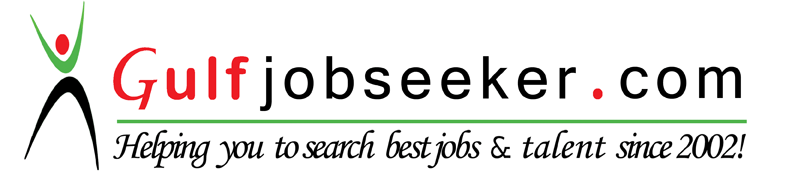 To get contact details of this candidate Purchase our CV Database Access on this link.http://www.gulfjobseeker.com/employer/services/buycvdatabase.php 	To work in an innovative and competitive environment as a contributing member with sheer determination, dedication and hard work, where my educational potential meets the need of the industry and hence enrich my knowledge and enhance my experience.Participated in various arts and sports activities in school and college level.Awarded as the best student teacher at the school level.Participated in the All Kerala Mathematics Talents search 2009. Participated in Arabic recitation and Mappilappattu at the Sahodhaya Kalotsav2011Programming languages : C,C++ Operating System           : Windows Web technologies           : HTML, CSSFairly good knowledge in MS Office product packagesAreas of interest             : Object Oriented Programming Structure                                          Concepts, Database Management                                    MINI PROJECT(1)Topic: Spare parts Billing SystemSpare parts billing system is a desktop application for the management of a spare parts shop. It will provide perfect management control over day to day works done in a spare parts shop. Platform: WindowsFront End: VB.NETBack End: SQL Server 2008MINI PROJECT(2)Topic: FoodieFoodie is a web application for ordering food online. Payment can be done by cash on delivery and by online banking.Platform: WindowsFront End: ASP.NETBack End: SQL Server 2008MINI PROJECT(3)Topic: Google carGoogle car is a multimedia animation project. It is about the working, advantages and disadvantages of the driverless google car.Platform: WindowsModelling tool: Autodesk Maya 2011Composition tool: Adobe Premier ProTopic: Smart grid technologies for future radio and data centre networks.      It explores smart grid technologies that can be applied to a telecommunication network to achieve energy-efficient networking, autonomous operation, and adaption to real time electricity pricing scheme.Quick Learner and Good listener.Can meet tough targets under pressure.Good team player.Adaptable.Committed and self motivated.Responsible and punctual.Practical Thinker.Attended internship at  KELTRONDid a course on C++ in 2010 to get the basics of programming.Volunteered for  DHANUS(Techfest 2014).         DATE OF BIRTH                    : 12th August 1994         LANGUAGES KNOWN         : English, Malayalam, Tamil, Hindi         HOBBIES AND  INTERESTS : Cartoon caricature, Pencil drawing, Mehendi designing,                                                                 Gardening.         REFERENCE                           : Available on request I hereby declare that all the information furnished above is true to the best of my knowledge.          PLACE: Thiruvalla.CARRER OBJECTIVEACADEMIC CHRONICLE:ACADEMIC CHRONICLE:ACADEMIC CHRONICLE:ACADEMIC CHRONICLE:ACADEMIC CHRONICLE:      Course   Name of  Institution     Board/  University     CGPA/  PercentageCourse DurationB.Tech(Computer   Science )College of Engineering,       KalloopparaCUSAT7.45(Till S5)2012-201612thChrist Central School,   ThiruvallaCBSE702011-201210thChrist Central School, ThiruvallaCBSE842009-2010ACHIEVEMENTSTECHNICAL PROFICIENCYACADEMIC INFORMATIONSEMINAR	PERSONAL TRAITS	ADDITIONAL INFORMATIONPERSONAL PROFILEDECLARATION